Исполнители и партнеры проекта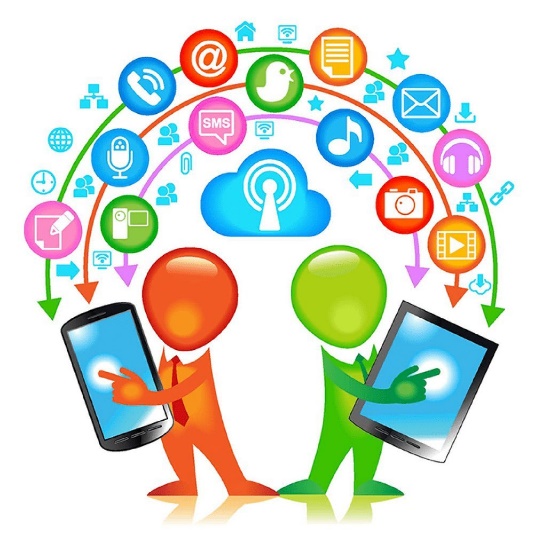 Муниципальное общеобразовательное учреждение «Средняя школа № 74 имени Ю.А. Гагарина» (средняя школа № 74)Муниципальное общеобразовательное учреждение «Средняя школа № 3 имени Олега Васильевича Изотова» (Средняя школа № 3 имени Олега Васильевича Изотова)Муниципальное общеобразовательное учреждение "Средняя школа № 9 имени Ивана Ткаченко" (средняя школа №9)Муниципальное общеобразовательное учреждение "Средняя школа № 44 (средняя школа №44)Муниципальное общеобразовательное учреждение "Средняя школа № 57 (средняя школа №57)Муниципальное общеобразовательное учреждение "Средняя школа № 71